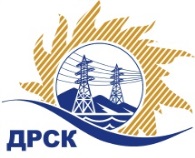 Акционерное Общество«Дальневосточная распределительная сетевая  компания»Протокол № 439/УЭ -ВПзаседания Закупочной комиссии по запросу предложений  в электронной форме «Послегарантийное сервисное обслуживание АКБ в составе СОПТ», закупка № 892№ ЕИС – 31907828535Способ и предмет закупки: запрос предложений в электронной форме «Послегарантийное сервисное обслуживание АКБ в составе СОПТ», закупка № 892.КОЛИЧЕСТВО ПОДАННЫХ ЗАЯВОК НА УЧАСТИЕ В ЗАКУПКЕ: 2 (две) заявки.ВОПРОСЫ, ВЫНОСИМЫЕ НА РАССМОТРЕНИЕ ЗАКУПОЧНОЙ КОМИССИИ: Об утверждении результатов процедуры переторжки.О ранжировке заявок.О выборе победителя закупки.РЕШИЛИ:По вопросу № 1Признать процедуру переторжки состоявшейся.Принять условия заявок Участников после переторжки:По вопросу № 2Утвердить расчет баллов по результатам оценки заявок: Утвердить ранжировку заявок:По вопросу № 3Признать Победителем закупки Участника, занявшего 1 (первое) место в ранжировке по степени предпочтительности для Заказчика: ООО "ПРЕОРА" ИНН/КПП 7715647906/772601001 ОГРН 5077746744202 с ценой заявки не более 485 000,00 руб. без учета НДССрок выполнения работ: до 31.08.2019 г.Условия оплаты: оплата производится в течение 30 (тридцати) календарных дней после подписания сторонами Акта выполненных работ на основании выставленного Исполнителем счета.Инициатору договора обеспечить подписание договора с Победителем не ранее чем через 10 (десять) календарных дней и не позднее 20 (двадцати) календарных дней после официального размещения итогового протокола по результатам закупки.Победителю закупки в срок не позднее 3 (трех) рабочих дней с даты официального размещения итогового протокола по результатам закупки обеспечить направление по адресу, указанному в Документации о закупке, информацию о цепочке собственников, включая бенефициаров (в том числе конечных), по форме и с приложением подтверждающих документов согласно Документации о закупке.Исп. Коротаева Т.В.Тел. (4162) 397-205город  Благовещенск«25» июня 2018 №п/пНаименование, адрес и ИНН Участника и/или его идентификационный номерДата и время регистрации заявкиООО "ПРЕОРА" ИНН/КПП 7715647906/772601001 ОГРН 507774674420219-06-2019 09:04:58ООО "АККУ-ФЕРТРИБ" ИНН/КПП 7729786040/772901001 ОГРН 514774626481519-06-2019 09:02:17№ п/пНаименование Участника и/или идентификационный номерДата и время регистрации заявкиЦена заявки до переторжки, 
руб. без НДС, а также иные условия заявки, являющиеся предметом переторжкиЦена заявки после переторжки, 
руб. без НДС, а также иные условия заявки, являющиеся предметом переторжкиООО "ПРЕОРА" ИНН/КПП 7715647906/772601001 ОГРН 507774674420219-06-2019 09:04:58490 000,00485 000,00ООО "АККУ-ФЕРТРИБ" ИНН/КПП 7729786040/772901001 ОГРН 514774626481519-06-2019 09:02:17500 000,00490 000,00Критерий оценки (подкритерий)Весовой коэффициент значимостиВесовой коэффициент значимостиКоличество баллов, присужденных заявке по каждому критерию / подкритерию
с учетом весового коэффициента значимости) Количество баллов, присужденных заявке по каждому критерию / подкритерию
с учетом весового коэффициента значимости) Критерий оценки (подкритерий)критерия подкритерияООО "ПРЕОРА"ООО "АККУ-ФЕРТРИБ"Критерий оценки 1: цена договора90 %-//-0,140,09Критерий оценки 2: Деловая репутация (участие в судебных разбирательствах)10 %-//-0,50,5Итоговый балл заявки 
(с учетом весовых коэффициентов значимости)Итоговый балл заявки 
(с учетом весовых коэффициентов значимости)Итоговый балл заявки 
(с учетом весовых коэффициентов значимости)0,640,59Место в ранжировке (порядковый № заявки)Наименование Участника и/или идентификационный номерДата и время регистрации заявкиИтоговая цена заявки, 
руб. без НДС Возможность применения приоритета в соответствии с 925-ПП1 местоООО "ПРЕОРА" ИНН/КПП 7715647906/772601001 ОГРН 507774674420219-06-2019 09:04:58485 000,00нет2 местоООО "АККУ-ФЕРТРИБ" ИНН/КПП 7729786040/772901001 ОГРН 514774626481519-06-2019 09:02:17490 000,00нетСекретарь Закупочной комиссии 1 уровня АО «ДРСК»___________________М.Г. Елисеева